A continuación, encontrará la cronología secuencial de la crisis de las hipotecas en EEUU., que deriva en la crisis global sistémica, estructural y financiera del mundo capitalista, que resulta en la actualidad con movimientos sociales muy importantes como el de los indignados en Norteamérica y otros en Europa, protestando justamente por las medidas económicas propuestas fundamentalmente por el Fondo Monetario Internacional, FMI, que castigan duramente a las clases populares.Autor: Jon Kraker Rolz Bennett.Anexo: Cronología de la crisis de las hipotecas en EEUU.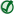 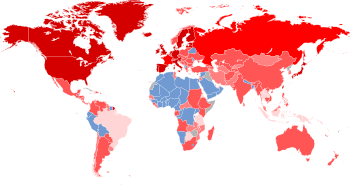 En el mapa se muestran todos los países afectados por la recesión mundial: en rojo los países en recesión a finales de 2008, y en rosa los países gravemente afectados.Esta es una cronología detallada de la crisis de las hipotecas subprime, que estalló a comienzos de 2007 en Estados Unidos y que luego se propagó por toda la economía mundial. Se incluyen los principales acontecimientos de la crisis de 2007 y 2008, y también las fuentes más profundas que la originaron. Lo que se entiende por "crisis subprime" no se limita a la crisis de las hipotecas de los EE.UU., sino que también se hace mención a la crisis financiera y bancaria en todos los países afectados, y las dificultades económicas conocidas por ellos. El término subprime es un vocablo anglosajón que hace referencia a una hipoteca, préstamo o inversión de alto riesgo.Los inicios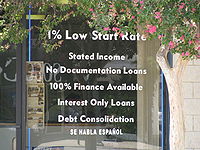 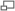 Foto tomada en Estados Unidos de un establecimiento donde se ofrecen créditos subprimeDefinido como "una grave escasez de dinero o de crédito", el comienzo del fenómeno ha sido señalado el 9 de agosto del año 2007, cuando malas noticias procedentes del banco francés BNP Paribas provocaron un fuerte aumento en el costo del crédito, y el mundo de las finanzas se percató de la gravedad de la situación. Sin embargo, los problemas que originaron esta alarma habían comenzado mucho antes.2002-2006: Después del estallido de la burbuja de las "nuevas tecnologías" en 2001, se hinchó la burbuja inmobiliaria, alentada por la política monetaria llevada por la FED.2 En la euforia de un continuo aumento en los precios de las propiedades, los créditos se concedieron a los trabajadores pobres estadounidenses. Este es el origen de los préstamos subprime. Estos préstamos estaban garantizados por una hipoteca, pero el sistema sólo podía funcionar si el tipo de los préstamos seguía siendo bajo y si el valor de los edificios aumentaba continuamente, garantizando los intereses sobre éstos. Los organismos de crédito no relacionaron sus deudas con los préstamos que otorgaban, sino que recurrieron a lo que ellos llamaban securitización, lo que económicamente significa hacer seguros (o solidificar) los activos.3 Estos préstamos son concedidos. Es decir, que incluyen los créditos con otros instrumentos financieros tales como CDO (Collateralized Debt Obligation)4 que se venden en los mercados financieros. La mayoría de los bancos que compraron estos productos no sabían (o querían ignorar) su contenido y la cantidad de éste.5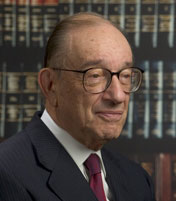 Alan Greenspan, presidente de la Reserva Federal de 1987 a 2006.2006: El tipo de la Reserva Federal de los Estados Unidos aumentó hasta 5,75%. En 3 años, el tipo había aumentado del 2% al 5,75%.6 Los préstamos subprime eran, por ese entonces, más a menudo a tipos variables e indexados al tipo decidido por el banco central. Los prestatarios, que eran cada vez más, no podían pagar sus plazos.7 Sus hogares fueron vendidos en subasta y los resultados de esto fueron más bajas en los precios de la vivienda y, por tanto, en el valor de las hipotecas.8 Entre 2004 y 2007, 1,2 millones de estadounidenses habían sido expulsados de sus hogares.Finales de 2006: El número de hipotecas se había doblado desde 1996. El número de propietarios de hogares aumentó de 64% a 69% durante el mismo período. Los subprimes representaron 500 a 600 mil millones por año o 13% del total de préstamos pendientes (1 300 millones de dólares) y el 40% de las nuevas hipotecas sobre este período.9 10 11 12 Los precios inmobiliarios empezaron a disminuir en algunas partes de los Estados Unidos.Problemas hipotecarios crecientes: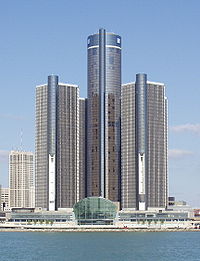 Sede central de la empresa General Motors en la ciudad estadounidense de Detroit. Esta empresa fue una de las más perjudicadas por la crisis.Principios de 2007: Después de un período de dos años; o sea, entre 2004 y 2006, cuando EE.UU. aumentó las tasas de interés del 1% al 5,35%, los mercados estadounidenses de la vivienda comenzaron a sufrir la caída de los precios y un aumento de los propietarios que no habían podido reembolsar sus hipotecas. La proporción de las préstamos subprime que fueron pagados; o sea, los préstamos de alto riesgo a clientes con pobre o ningún historial de crédito, aumentó a niveles récord.febrero: Los defectos en los pagos de los préstamos subprime (de crédito hipotecario a los prestatarios débiles) aumentaron en los Estados Unidos y provocaron las primeras quiebras de bancos especializados. La FED estimó las pérdidas en cincuenta millones de dólares.8 de febrero: HSBC lanzó un profit warning, (en español la traducción más aproximada a este término es alerta a los beneficios) anunciando que había perdido diez mil millones de dólares, a causa de préstamos inmobiliarios de alto riesgo que no fueron pagados.14 de marzo: La Asociación de Bancos Hipotecarios reveló que el número de impagos en el sector hipotecario en EE.UU. (unos seis millones de contratos por 600.000 millones de dólares) alcanzó su punto más alto en siete años.Abril: Las pérdidas crediticias asociadas con los subprime fueron bastante significativas. Algunos las estiman entre 50.000 y 100.000 millones de dólares.2 de abril: New Century Financial, que se especializa en las hipotecas de alto riesgo, siguió el Capítulo 11 de bancarrota de los Estados Unidos a la protección y recortes de la mitad de su fuerza de trabajo. La caída del mercado subprime comenzó a tener un impacto en los bancos de todo el mundo.Julio: La crisis se empezó a desarrollar y a extender en el mundo. Las bolsas empezaron a vacilar. El presidente de la FED Ben Bernanke advirtió que la crisis de los suprime en Estados Unidos podría costar hasta cien mil millones de dólares (50.000 millones de libras). Debido a especulaciones fallidas en el mercado inmobiliario norteamericano, varios bancos alemanes como el Mittelstandsbank IKB, Sachsen LB, WestLB y BayernLB entraron en crisis.18 de julio: El banco de inversión Bear Stearns anunció que no recibirá dinero de sus inversiones en dos de sus hedge funds después de que los otros bancos se negaron a ayudarles. Algunos de los mercados bursátiles europeos cayeron: el CAC40 perdió 1,69% y bajó aproximadamente 6.000 puntos. En Londres, el índice Footsie perdió 1,38% en 6.567 puntos.19 de julio: En Nueva York, el Dow Jones rompió un récord en más de 14.000 puntos, y en los mercados bursátiles todo fue plena euforia. La FED estimó en hasta 72.000 millones de euros las pérdidas por las hipotecas de alto riesgo.26 de julio: Wall Street perdió 2,26%, la Bolsa de Londres, 3,15%, la bolsa de Frankfurt, 2,39%, la bolsa de París 2,78% y finalmente, la bolsa de Tokio perdió 2,36% al día siguiente.1 de agosto: los mercados bursátiles europeos perdieron un 2%. En Australia, Macquarie Bank se habían previsto pérdidas de hasta 258 millones de dólares para dos de sus fondos. En los EE.UU., American Home Mortgage, un organismo de financiación de hipotecas, no estaba en condiciones de pagar 300 millones de dólares que debía.6 de agosto: American Home Mortgage, Home Bank y First Magnus Financial quebraron. La sociedad de inversión alemana Frankfurt Trust congeló el funcionamiento de uno de sus fondos. en la mañana, La FED dejó su tipo sin cambios, diciendo que "los problemas de crédito y la depresión de la vivienda plantean riesgos crecientes para la economía de EE.UU."Primeras pérdidas bancarias Agosto de 2007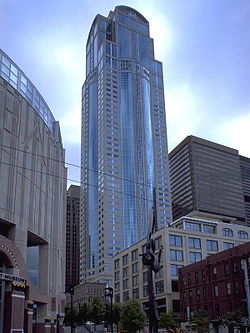 La Torre del banco Washington Mutual en Seattle, Washington.Los bancos desconfiaban unos de otros y no prestaban más dinero; o solamente lo hacían con extrema reticencia y a tasas muy altas. Los bancos centrales (Reserva Federal, Banco Central Europeo, Banco de Japón, Banco de Inglaterra) intervinieron masivamente y pusieron a disposición de los bancos (en forma de préstamos) más de 400 mil millones de euros en efectivo (dólares, libras, euros o yenes). Los temores del mercado entonces se extendieron a todas las operaciones de crédito. El valor de las acciones de los fondos involucrados en el crédito inmobiliario (incluso los subprime, pero también los préstamos a prestatarios solventes) colapsó. El valor de las acciones de los grupos bancarios también. Para compensar sus pérdidas en estos mercados, los grandes inversores comenzaron a vender acciones en otros sectores. Estas ventas condujeron a una disminución general en los precios de las acciones. El pánico se fue extendiendo. La crisis monetaria se había convertido en una crisis bursátil que concernía no sólo a Wall Street, sino a Europa y Asia.9 de agosto de 2007: El banco francés de inversiones BNP Paribas anunció que no será capaz de tomar dinero de dos de sus fondos, ya que no podía valorar los activos en ellos, debido a una falta de liquidez en el mercado bancario. Es el primer signo que los bancos se niegan a hacer negocios unos con otros. El Banco Central Europeo introdujo 95.000 millones de euros en el mercado bancario para tratar de mejorar la liquidez y de restablecer la confianza  La FED inyectó 24.000 millones de dólares (17.400 millones de euros). En los próximos días, el BCE y la FED inyectaron otros millones de dólares. El Banco de Japón, el Banco Nacional Suizo y el Banco de Canadá toman medidas similares. Las bolsas mundiales se desplomaron. Sin embargo, al sucederse las inyecciones durante los días posteriores, se llevó la calma a las Bolsas. 16 de agosto: La Comisión Europea anunció que investigará a las agencias de calificación de riesgo por no haber reaccionado para alertar a los inversores sobre los riesgos de invertir en valores respaldados por hipotecas subprime. 17 de agosto: La FED recortó la tasa en la que se presta a los bancos por un medio punto porcentual, a 5,75%, y advirtió que la falta de crédito podría ser un riesgo para el crecimiento económico. Septiembre de 2007La crisis que en un principio se pensaba que eran meros problemas de liquidez de los bancos, se materializo. Estos problemas se fueron trasladando poco a poco a Europa, donde numerosos e importantes bancos comenzaron a admitir que estaban 'contaminados' con estos créditos basura. El caso más sonado fue el de Northern Rock, que se convirtió en la primera entidad del Reino Unido rescatada por el Banco de Inglaterra ante los problemas de liquidez.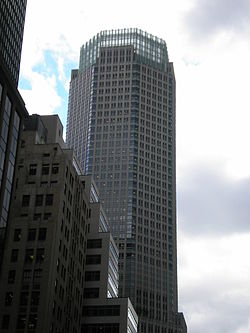 La Torre de Bear Stearns en Nueva York.3 de septiembre: La empresa prestamista alemana IKB anunció pérdidas por valor de 1.000 millones de dólares, de las inversiones vinculadas a los inversionistas participantes del mercado de los subprime. El Presidente Bush anuncia que va a recatar a los propietarios desahuciados. 4 de septiembre: La tasa a la que los bancos se prestan unos a otros se elevó a su nivel más alto desde diciembre de 1998. El Libor es 6,7975%, muy por encima de la tasa de Banco de Inglaterra a 5,75%. Los bancos dudaban de que los otros bancos vayan a sobrevivir, o necesitan con urgencia dinero ellos mismos. El BCE estaba dispuesto a una nueva inyección de liquidez. La Reserva Federal inyectó 5.000 millones de dólares al sistema monetario de EE.UU.6 de septiembre: La OCDE rebajó las previsiones de crecimiento para los países del G-7 y señaló que la crisis hipotecaria "puede ser un factor de ralentización más fuerte de lo estimado". El BCE mantuvo los tipos de interés de la eurozona en el 4% e inyectó en el mercado otros 42.245 millones. 7 de septiembre: la Mortgage Bankers Association anunció que los impagos de hipotecas en EE.UU. habían alcanzado el mayor nivel en medio siglo.43 La FED inyectó 2.000 millones de dólares al sistema monetario. El BCE mantuvo los tipos de interés en el 4% para enfriar la crisis del mercado financiero.13 de septiembre: Northern Rock, banco de Gran Bretaña, hizo públicos sus grandes problemas de liquidez por la crisis subprime. El banco pidió y logró el apoyo financiero de emergencia del Banco de Inglaterra, que ejerció la función de prestamista de último recurso. Northern Rock se basó en gran medida en los mercados, en lugar de los depósitos de sus clientes, para financiar sus préstamos hipotecarios. El inicio de la escasez de crédito restringió su financiación. La FED inyectó 21.000 millones de dólares más al sistema monetario14 de septiembre: El Banco de Inglaterra concedió un préstamo de emergencia al banco para evitar la quiebra. Los clientes en pánico se apresuraron a retirar sus ahorros.46 Los depositadores retiraron mil millones de libras en el más importante curso en un banco británico durante más de un siglo. Continuaron sacando su dinero hasta que el Gobierno tomó medidas para garantizar sus ahorros. Los clientes del banco retiraron casi tres mil millones de euros durante el fin de semana. Tres días después, el gobierno anuncia que garantizara todos los depósitos.47 El anterior presidente de la Reserva Federal de Estados Unidos Alan Greenspan reconoció que no supo prever la crisis de la financiación hipotecaria.17 de septiembre: Alan Greenspan, ex presidente de la FED, pronosticó que la caída de precios de la vivienda en Norteamérica "va a ser mayor de lo que la mayoría de la gente espera" y rondará el 10%.18 de septiembre: La Reserva Federal Estadounidense redujo sus tipos de interés por medio punto porcentual a 4,75%.20 de septiembre: El Secretario del Tesoro de Estados Unidos Henry Paulson consideró la posibilidad de permitir que Fannie Mae y Freddie Mac comprasen los préstamos temporalmente más importantes que puedan permitirse en ese entonces. La Reserva Federal inyectó 29.000 millones de dólares.27 de septiembre: La Reserva Federal (FED) de Estados Unidos inyectó un total de 38.000 millones de dólares al sistema monetario, por medio de la compra de deuda en manos de otras entidades financieras.Octubre de 2007Varios de los principales bancos anunciaron una importante desvalorización de activos relacionados con los subprime. Sin embargo, los índices bursátiles aumentaron de nuevo: ciertos inversores pensaron que la crisis había terminado.1 de octubre: El banco suizo UBS fue el primer banco grande que anunció pérdidas (4 mil millones de francos suizos o 3.400 millones de dólares) a causa de inversiones relacionadas con los subprimes. El presidente y jefe ejecutivo del banco se resignó. Más tarde, el banco Citigroup presentó una pérdida de 3.100 millones de dólares relacionados a los subprimes y una caída del 60% de sus beneficios en el tercer trimestre. La FED inyectó otros 3.886 millones al sistema bancario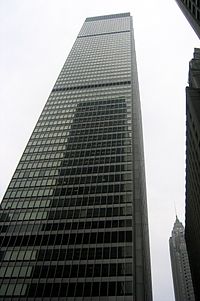 El Edificio One Chase Manhattan Plaza de JPMorgan Chase en Nueva York.4 de octubre: El BCE decidió mantener los tipos directrices en el 4%.5 de octubre: El banco de inversiones Merrill Lynch anunció que tendrá que asumir una pérdida de 5.500 millones de dólares por malas inversiones relacionadas con hipotecas de alto riesgo en el mercado inmobiliario de Estados Unidos. 10 de octubre: El jefe del Departamento del Tesoro de los Estados Unidos Henry Paulson anunció una nueva coalición de la industria de hipotecas destinadas a ayudar a evitar la ejecución hipotecaria de viviendas.11 de octubre: La Cámara de Representantes y el Senado de EE.UU. llegaron a un compromiso sobre la legislación que autorizó a Fannie Mae y Freddie Mac a aumentar las explotaciones hipotecarias por el diez por ciento de límite actual. La administración de Bush rechazó esa idea.15 de octubre: Los tres bancos más grandes de Estados Unidos, Citigroup Inc, Bank of America Corp., JPMorgan Chase & Co, anunciaron un plan organizado por el Departamento del Tesoro para comprar valores. 24 de octubre: Merrill Lynch publicó una pérdida neta de 2.240 millones de dólares para el tercer trimestre, la primera en 6 años, debida a la depreciación de activos por valor de 7.900 millones. 30 de octubre: Stanley O'Neal, el líder de Merrill Lynch, asumió después que el banco de inversión tenía 7.900 millones de dólares en préstamos cuyos deudores eran insolventes. 31 de octubre: La FED, el Banco Central de EE.UU., rebajó la tasa de interés clave en un cuarto de punto porcentual, quedando en 4,5%. Ésta fue la segunda rebaja del año en el tipo de interés, que tuvo como objetivo tranquilizar el nerviosismo que había ocasionado la crisis hipotecaria. Noviembre de 2007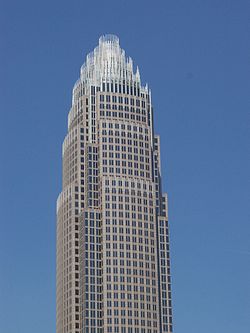 Centro corporativo del Bank of America, ubicado en Charlotte, Carolina del Norte.La crisis de los subprime se convirtió en la crisis de liquidez, a pesar de la capacidad de reacción de los principales bancos centrales del mundo. 1 de noviembre: Wall Street y las bolsas europeas cayeron de nuevo después de las malas noticias acerca de Citigroup que habían reavivado las preocupaciones de los inversores sobre el impacto de la carencia de crédito. 4 de noviembre: Citigroup anunció la dimisión de su jefe Charles Prince. además, el banco anunció nuevas pérdidas, lo que supuso el desplome de Wall Street. 9 de noviembre: Wachovia, la cuarta institución financiera en importancia de EE.UU., se convierte en el más reciente de los bancos en hacer sonar la alarma al anunciar pérdidas por unos 1.100 millones de dólares en octubre.83 La banca británica se desplomó en bolsa por el temor a un contagio de la crisis.12 de noviembre: Los tres mayores bancos de EE.UU., Citigroup, Bank of America y JP Morgan Chase, se pusieron de acuerdo en un plan para reactivar el mercado crediticio local, golpeado por la crisis en el sector hipotecario. 15 de noviembre: Una nueva norma contable se aplicó en los Estados Unidos. La FED inyectó 47.250 millones de dólares en el sistema bancario. El británico Barclays anunció una depreciación de sus activos relacionados con el subprime por valor de 1.300 millones de libras (1.818 millones de euros). 19 de noviembre: La Bolsa de Nueva York cerró a la baja y el Dow Jones cayó más de 210 puntos (1,66 por ciento), arrastrada por la baja de las acciones de Citigroup.88 Además, la aseguradora suiza Swiss Re anunció pérdidas de 1.200 millones de francos suizos (733 millones de euros), relacionadas con el desplome del sector hipotecario subprime en Estados Unidos. 27 de noviembre: El banco estadounidense Citigroup vendió un 4,9% de su capital al emirato Abu Dhabi por un total de 7.500 millones de dólares (5.053 millones de euros). 29 de noviembre: El Banco de Inglaterra reveló que el número de aprobaciones de hipotecas había caído cerca de un punto récord en tres años. 28 de noviembre: Nation wide revelo que el precio de la vivienda en el Reino Unido cayó en noviembre el 0,8 por ciento con respecto al mes anterior, su mayor caída en 12 años.9330 de noviembre: El Council for Mortgage Lenders (Consejo de Prestamistas Hipotecarios) alertó sobre de los efectos de la escasez de crédito en el mercado hipotecario, diciendo que sin más fondos disponibles en los mercados financieros, los prestamistas hipotecarios no serían capaces de ofrecer tantas hipotecas como antes.Diciembre de 2007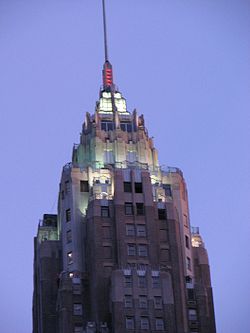 Punta superior de la torre de la empresa AIG.Los bancos siguieron teniendo sospechas en cuanto a la concesión de préstamos a otros bancos. La crisis se destapó como crisis de confianza y el mercado interbancario estuvo prácticamente cerrado. Ningún banco prestó a otro, no se fiaban unos de otros, por eso los bancos centrales se vieron obligados a inyectar continuadamente. La economía estadounidense sintió el impacto de la crisis subprime y del crédito. Se incrementaron los temores de una recesión económica.6 de diciembre: El Presidente de EE.UU. George W. Bush esbozó planes para ayudar a más de un millón de propietarios de viviendas frente a la exclusión. Entonces, la administración de Bush anunció que había elaborado un acuerdo para fijar los tipos de interés para las hipotecas subprime durante cinco años. El Banco de Inglaterra recortó los tipos de interés por un cuarto de punto porcentual al 5,5%. El banco británico Royal Bank of Scotland (RBS) anunció que su exposición a inversiones vinculadas con hipotecas subprime le costará 1.737 millones de euros. El Euribor subió hasta el 4,8% tras la decisión del Banco Central Europeo (BCE) de mantener los tipos de interés en el 4%.11 de diciembre: La FED recortó su tasa de interés por un cuarto de punto hasta el 4,25 por ciento, la tercera reducción de la tasa en tres meses, como el banco central trató de mantener al país fuera de una recesión. La reducción llegó como funcionarios de la FED señaló que nuevos recortes son posibles si una recesión grave en materia de vivienda y una crisis de los préstamos hipotecarios empeorará.101 UBS provisiona 6.825 millones. 13 de diciembre: La FED estadounidense inició un esfuerzo concentrado de cinco principales bancos centrales de todo el mundo para ofrecer miles de millones de dólares en préstamos a los bancos para luchar contra la crisis de liquidez. El traslado logra reducir temporalmente la tasa a la cual los bancos se prestan unos a otros. La BCE, la FED, la BoE, el Banco de Canadá y el Banco Nacional Suizo ofrecieron noventa mil millones de dólares. 17 de diciembre: Los bancos centrales siguieron aportando más fondos disponibles. La Reserva Federal de los Estados Unidos subasta 20.000 millones de dólares. Otra noticia importante que cabe destacar fue que el Euribor alcanzó su máximo en los últimos 7 años, llegando al 4,9%. Esto acabó por afectar más todavía a los consumidores que pagaron préstamos variables que ya venían sufriendo subidas consecutivas en los últimos años.18 de diciembre: El Banco Central Europeo ayudó a los bancos comerciales con quinientos mil millones de dólares inyectados en el sistema financiero. La FED presentó nuevas reglas para conceder préstamos hipotecarios. 19 de diciembre: La agencia de rating Standard and Poor's degradó su calificación de inversión de varios aseguradores especializados en el aseguramiento de bonos. Había preocupación pues se creía que los aseguradores no podrían pagar, lo que hubiese obligado a los bancos a anunciar otras grandes pérdidas. El BCE rebajó la tensión bancaria con una fuerte inyección de dinero. El banco de inversión Morgan Stanley reveló pérdidas de 9.000 millones de dólares asociadas a los problemas del mercado inmobiliario estadounidense. Al mismo tiempo, el banco (la segunda entidad de inversiones en importancia de EE.UU.) anunció la venta de 10% de sus acciones al gobierno chino para conseguir dinero. Alivio de los mercados financieros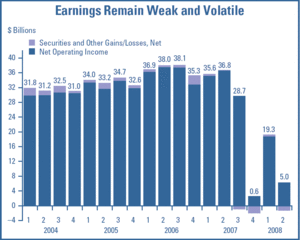 Cálculo de las ganancias y pérdidas del sector bancario realizado por el FDIC hasta la mitad del año 2008.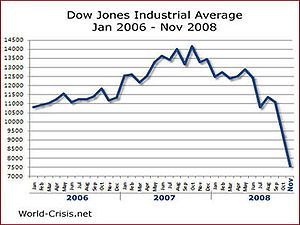 Promedios del Dow Jones desde enero de 2006 hasta noviembre de 2008.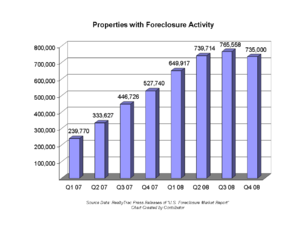 Número de hogares estadounidenses sujetos a acciones de juicios hipotecarios por trimestre, durante 2007 y 2008.Enero de 2008Crisis bursátil de enero de 20087 de enero: Los bancos centrales del G-10 lanzaron una advertencia, pues sabían que se mantendrían los problemas de liquidez financiera. 8 de enero: James Cayne, CEO de Bear Stearns, dimitió. 9 de enero: La ONU presupuso un crecimiento de la economía mundial del 3,4% pero avisó de un claro riesgo de estancamiento. Además, advirtió que el crecimiento económico mundial sería más lento en 2008, ya que la escasez de crédito afectaba a las naciones más ricas. 10 de enero: El Presidente de la FED Ben Bernanke se comprometió a reducir las tasas de interés una vez más para evitar que los problemas de crédito y de vivienda condujeran al país a una recesión. Citigroup y Merril Lynch negociaron para volver a recibir inyecciones de capital externo Bank of America llegó a un acuerdo para la compra de Countrywide Financial por 4.000 millones de dólares (2.707 millones de euros) en acciones. 15 de enero: Citigroup recortó su beneficio anual un 83% tras perder 6.600 millones en el cuarto trimestre. 16 de enero: IndyMac anunció que recortará 2.403 empleos y cerrará algunos centros regionales de operaciones en Estados Unidos. 17 de enero: Merrill Lynch anunció una pérdida de 7.700 millones de dólares en el cuarto trimestre. 18 de enero: Lehman Brothers recortó 1.300 empleos y redujo sustancialmente su negocio hipotecario en EEUU.127 Además de eso, George W. Bush anunció un plan para salvar la economía de 145.000 millones de dólares. Bernanke aseguró que "la economía estadounidense necesita un estímulo fiscal rápido y temporal". Las bolsas mundiales siguieron cayendo.21 de enero: Los mercados bursátiles mundiales sufrieron sus mayores caídas desde el 11 de septiembre de 2001. El plan de reactivación propuesto por los Estados Unidos fue considerado decepcionante por los inversionistas. El ibex35 sufrió la mayor caída de su historia, descendió aproximadamente un 7,54%.22 de enero: La Reserva Federal de los Estados Unidos recortó las tasas por tres cuartos de punto porcentual a 3,5%, (su mayor recorte en 25 años), para tratar de impedir la entrada de la economía estadounidense en recesión. Fue el primer recorte de emergencia de los tipos desde 2001. Los mercados de valores en todo el mundo se empezaron a recuperar de las fuertes pérdidas del día anterior. 23 de enero: El presidente del BCE, Jean-Claude Trichet, afirmó "que su mayor preocupación es la inflación" y se negó a subir los tipos de interés. Las bolsas siguieron cayendo.24 de enero: Demócratas y republicanos del Congreso de Estados Unidos llegaron a un acuerdo sobre desgravaciones fiscales de entre 300 y 1.200 dólares por hogar y negociaron recortes de impuestos para reactivar la economía.28 de enero: Los principales índices bursátiles de Asia cerraron con caídas de hasta un 7%133 El banco belga-holandés Fortis afrontará un recorte de unos 1.000 millones de euros en sus beneficios de este año29 de enero: La Cámara de Representantes de los Estados Unidos aprobó un paquete de 146.000 millones de dólares de ayuda a los contribuyentes. Además, el FMI reconoció que las turbulencias financieras afectarían duramente a la economía real y rebajó 0,8 décimas la previsión de crecimiento mundial hasta el 4,1%. Los líderes del G-8 reunidos en Londres pidieron más rigor y coordinación a las autoridades del sistema financiero y reafirmaron su confianza en la fortaleza de la economía del continente.30 de enero: La FED cortó el tipo de interés por segunda vez en poco más de una semana, por 0,50 puntos.136 El FBI investigó a 14 empresas por fraude o tráfico de influencias en relación con préstamos de alto riesgo. El UBS comunicó que cerró 2007 con unas pérdidas netas de unos 4.400 millones de francos suizos (unos 2.726 millones de euros). Febrero de 2008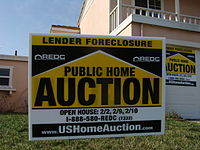 Una de las miles de casas en Estados Unidos puestas en subasta debido a la crisis subprime.150 millones de dólares fueron inyectados por los principales bancos, con el propósito de salvar la economía norteamericana. Las bolsas lograron recuperarse de las caídas que sufrieron en el mes de enero.7 de febrero: El líder de la FED Ben Bernanke expresó su preocupación por los aseguradores. El BCE logró mantener los tipos en el 4% y el FMI aplaudió la decisión.143 Más tarde, el Banco de Inglaterra recortó los tipos de interés de un cuarto de punto a 5,25%. El Congreso de Estados Unidos aprobó un proyecto de ley de estímulo económico y la Casa Blanca dijo que el presidente Bush firmaría para aprobarlo.10 de febrero: Líderes de grupo del G7 de las naciones industrializadas en todo el mundo anunciaron que las pérdidas resultantes de la caída del mercado hipotecario de los EE.UU. podrían llegar a costar 400.000 millones de dólares. El G-7 auguraba un panorama económico más sombrío para el 2008, con una ralentización global y persistencia de las tensiones bursátiles, y anuncia que está dispuesto a actuar para estabilizar las bolsas mundiales. 11 de febrero: Bank of America compró Countrywide, el líder hipotecario en EE.UU. AIG anunció nuevos problemas y se recuperó de sus pérdidas anteriores, sufridas en diciembre del 2007, pero, pese a todo, su valor bursátil cayó.12 de febrero: El "Project Lifeline" fue anunciado por la administración de Bush. Supuestamente, estaba destinado a cubrir las personas con todo tipo de hipotecas, no sólo los préstamos subprime. Más tarde, la Reserva Federal subastó otros 30.000 millones de dólares a los bancos comerciales. El Dow Jones sube un 1%, tras el anuncio de Warren Buffett que vaya a rescatar las aseguradoras de bonos. 14 de febrero: El presidente de la Reserva Federal de EE.UU. Ben Bernanke afirmó que las perspectivas económicas de su país "se han deteriorado" y añadió que "existe la posibilidad de un empeoramiento mayor de lo esperado”. UBS confirma que ha perdido 12.451 millones de francos suizos en 2007. El 1 de abril, anuncia otras pérdidas. 17 de febrero: El gobierno británico decidió nacionalizar por un período de tiempo indeterminado el banco Northern Rock, que había solicitado unos pocos meses antes un préstamo de emergencia al Banco de Inglaterra para escapar de la quiebra. 19 de febrero: La entidad suiza Credit Suisse y la británica Barclays confirmaron pérdidas.25 de febrero: El precio de la vivienda en EE.UU. cayó un 8,9 por ciento en el cuatro trimestre de 2007, la mayor caída registrada en los últimos 20 años, informó Standard & Poor's. 26 de febrero: El Royal Bank of Scotland anunció que perdió 1.500 millones de libras esterlinas por la crisis crediticia. 29 de febrero: El organismo supervisor de la bolsa alemana evaluó las pérdidas causadas por las crisis subprime a un total de 430.000 millones de dólares. Marzo de 2008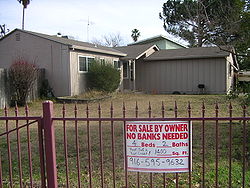 Foto de una casa en la que al parecer el dueño trata de venderla antes de que le sea embargada por un banco en Estados Unidos.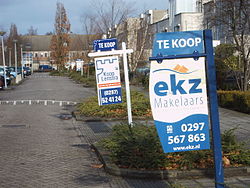 Anuncios de casas en venta en los Países Bajos.3 de marzo: El Presidente de la Reserva Federal de los Estados Unidos Ben Bernanke llamó a los prestamistas que ayuden a propietarios en dificultades por la reducción de la tasa de sus préstamos. Dijo que es probable que las expulsiones de viviendas sigan aumentando aunque el gobierno y la industria de la vivienda habían empezado a ayudar a ese sector. 5 de marzo: El banco francés Crédit Agricole había tenido que encajar una depreciación de activos de 3.300 millones de euros en el cuarto trimestre de 2007 por efecto de la crisis financiera internacional, que redujo su beneficio anual en un 16,8% para quedar en 4.044 millones de euros. 6 de marzo: La Mortgage Bankers Association dijo que las expulsiones habían alcanzado un nivel récord en el último trimestre de 2007. Wall Street baja un 1,75%.7 de marzo: En su mayor intervención, la Reserva Federal de los Estados Unidos inyectó 200.000 millones de dólares de fondos disponibles para los bancos y otras instituciones para tratar de mejorar la liquidez en los mercados. Fortis anunció un beneficio neto anual en 2007 cercano a 4.000 millones de euros, un 8% inferior al registrado un año antes. 11 de marzo: Los bancos centrales realizaron otro intento coordinado para aliviar las condiciones en los mercados de crédito, con una ayuda de 200.000 millones. La FED inyectó 188.000 millones de euros en títulos del Tesoro a un grupo restringido de grandes bancos en 4 días. El BCE abrió una línea de crédito de 15.000 millones de euros para los bancos comerciales. También participaron los bancos centrales del Reino Unido, Canadá y Suiza. 14 de marzo: La FED concedió un préstamo de emergencia a Bear Stearns, que sería comprado por JP Morgan. El Departamento del Tesoro de EE UU presenta una batería de recomendaciones para reforzar los controles en el mercado de crédito.170 El presidente de la Reserva Federal Ben Bernanke advierte de que la crisis del sector inmobiliario se ha propagado más allá de las hipotecas de alto riesgo y ha prometido que la institución ayudará a los propietarios afectados. 15 de marzo: La Reserva Federal de los Estados Unidos ayudó de nuevo a las instituciones de inversión de Wall Street para evitar la propagación de una crisis de crédito. 16 de marzo: JP Morgan Chase anunció la adquisición del banco de inversión Bear Stearns (399 mil millones de dólares de activos) a un precio de 236 millones de dólares (150 millones de euros) y con la ayuda financiera de la FED, que presto 30.000 millones de dólares (19.050 millones de euros). Las acciones de Bear Stearns disminuyeron por un 83%. El precio anunciado para la adquisición de Bear Stearns fue de 2 dólares por acción, el 1% de su valor antes de la crisis. 18 de marzo: La FED reduce los tipos un 0,75% hasta el 2,25%. El Euribor alcanza el 4,647%.20 de marzo: Credit Suisse tuvo que hacerle frente a una mayor cantidad de pérdidas.182 Confirma estas pérdidas el 24 de abril. 21 de marzo: El BCE ofreció 24.000 millones en préstamos para ayudar a los bancos, el Banco de Inglaterra ofreció diez mil millones de dólares en préstamos con el mismo fin.26 de marzo: El Departamento de Comercio de EE.UU. anunció que las ventas de casas nuevas en Estados Unidos cayeron en febrero un 1,3 por ciento, a un ritmo anual de 590.000 unidades, el más bajo en los últimos 13 años.128 de marzo: Nationwide predijo que los precios de la vivienda en Reino Unido caerán antes el fin del año, revisando su anterior previsión de ningún cambio en los precios.Abril de 2008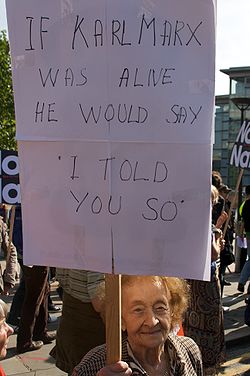 Foto de una manifestación en la ciudad de Mánchester, en la que una anciana sostiene un cartel en el que dice "Si Karl Marx estuviera vivo, diría: Os lo advertí".2 de abril: Bernanke reconoció que la economía de EEUU podría entrar en recesión. 8 de abril: El Fondo Monetario Internacional (FMI) advirtió que las pérdidas potenciales de la carencia de crédito podrían llegar un billón de dólares (unos 600.000 millones de euros) y podía ser incluso superior dicha suma.Dice que los efectos se están extendiendo de hipotecas de bienes a otros sectores, tales como la propiedad comercial, el crédito al consumo, las deudas de las empresas. Pide a los gobiernos que actúen para evitar crisis bancarias. El mismo día, La Reserva Federal y el BCE inyectan otros 41.500 millones. Es la sexta intervención conjunta para aliviar la crisis de liquidez. La inyección de liquidez de la Reserva Federal es la novena desde principios de diciembre por una cantidad total de 310.000 millones de dólares (197.500 millones de euros).10 de abril: El Banco de Inglaterra recortó los tipos de interés en un cuarto de punto a 5% y Alemania cerró el banco WeserBank. Más adelante, el Senado estadounidense aprobó una medida destinada a impulsar el mercado de la vivienda y reducir la amenaza de las hipotecas. La Casa Blanca se opuso a acatar aquella medida, diciendo que el problema podría ser agravado.11 de abril: El G-7 aprobó una batería de medidas para prevenir las crisis y pidió la revisión de algunas de las normas que regulan los mercados financieros a nivel mundial para responder a la crisis. 15 de abril: Wachovia, la cuarta entidad estadounidense, comunicó que ampliará capital por 7.000 millones. 16 de abril: JPMorgan anunció que sus beneficios cayeron a la mitad en el primer trimestre de 2007. Merrill Lynch anunció pérdidas de 9.000 millones de dólares en el primer trimestre de 2008. Citigroup anuncia pérdidas para el primer trimestre del año. El 21 de abril, Bank of América anuncia que sus beneficios se redujeron un 77% frente a los registrados el pasado año. 20 de abril: El Banco de Inglaterra anunció los detalles de un ambicioso plan de 50.000 millones de libras diseñado para ayudar a los bancos de crédito, permitiéndoles cambiar las deudas hipotecarias de riesgo con bonos del gobierno. El FMI cifró en 176.000 millones la exposición europea a las subprime. El organismo asegura que el BCE podría permitirse una política más relajada de tipos de interés. 21 de abril: El Bank of Scotland anunció un plan para recaudar dinero de sus accionistas. El banco también transmitió un aviso cuya finalidad era informar sobre una depreciación de sus inversiones en 5.900 millones de libras entre abril y junio. El BCE inyecta más liquidez para aliviar a la banca.23 de abril: Se anunció que la concesión de hipotecas cayó a su mínimo histórico en Reino Unido. 30 de abril: La primera disminución anual en los precios de la vivienda durante 12 años fue registrada en esta fecha por Nationwide. Además, la Reserva Federal de los Estados Unidos recortó los tipos de interés al punto más bajo en casi cuatro años. La continuación de la crisis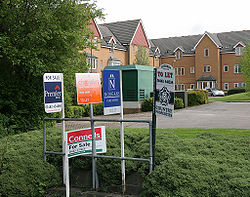 Anuncios británicos de propiedades en venta.2 de mayo: El Banco de Inglaterra señaló que la crisis de las hipotecas subprime se ha exagerado y que los balances de la banca volverán en no demasiado tiempo a la normalidad.19 de mayo: Joseph Stiglitz, Nobel de Economía , se declaró "muy pesimista" sobre la evolución de la crisis subprime en EE.UU. y mostró sus dudas sobre un fin próximo de las turbulencias. 21 de mayo: El Euribor marcó un máximo anual intradía del 4,999 por ciento. El 23 y 24 de mayo, El Euribor bajó un 5%, nivel que no alcanzaba desde noviembre de 2000. 26 de mayo: Las acciones del banco suizo UBS se desplomaron tras conocerse que dicha entidad europea podría registrar pérdidas adicionales. la Asociación de Banqueros Británicos revela que el número de hipotecas aprobadas en abril en Reino Unido fue el más bajo. 2 de junio: El banco Wachovia forzó la salida de su primer ejecutivo.4 de junio: La OCDE recortó su previsión de crecimiento para la economía de la eurozona en 2008, situándola en el 1,7%.Estima en 380.000 millones de dólares, unos 246.000 millones de euros, las pérdidas de la banca a causa de los préstamos de alto riesgo 'subprime'. 6 de junio: El Euribor se disparó 0,3 puntos, la mayor subida de su historia en un día.9 de junio: Lehman Brothers anunció una pérdida de 2.800 millones de dólares (1.700 millones de euros) en el segundo trimestre de 2008.17 de junio: La Reserva Federal de los Estados Unidos subastó otros 75.000 millones de dólares en préstamos a los bancos para ayudarles a superar sus problemas de crédito.20 de junio: Estados Unidos emprendió una investigación contra los supuestos culpables de la crisis de las hipotecas basura. 25 de junio: Barclays aumentó su capital de 5.700 millones de euros (4.500 millones de libras). El Qatar Investment Authority invirtió 1.700 millones de libras (7.7%).1 de julio: El Bank of America formalizó la adquisición de Countrywide Financial por 2.500 millones. El precio en enero de 4000 millones de dólares fue revisado después de la reducción de los precios de las acciones. 4 de julio: El BCE subió los tipos de interés hasta el 4,25%.7 de julio: Las Bolsas europeas se desplomaron por nuevos temores sobre los subprime. 7 al 12 de julio: Las acciones de Freddie Mac cayeron un 47% y las de Fannie Mae, 45%11 de julio: Un rescate hipotecario que ayudaría a los propietarios a evitar la exclusión y obtener tasas más asequibles fue aprobado por el Senado estadounidense. Se incluyó una modernización de la Federal Housing Administration y se crearon controles más estrictos sobre los gigantes hipotecarios Fannie Mae y Freddie Mac. Este plan fue rechazado por la Cámara de Representantes. Las bolsas mundiales tropezaron y algunas sufrieron descensos de entre el 2% y el 3%11 de julio: El banco hipotecario estadounidense IndyMac entró en quiebra. Las autoridades federales de Estados Unidos intervinieron. 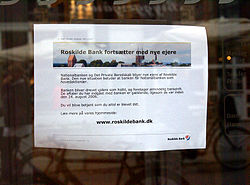 Un anuncio colocado el lunes 25 de agosto de 2008 en una ventana de una sucursal del banco danés Roskilde Bank (fundado en 1884) en el que se anunció la toma de posesión del mismo por parte del Danmarks Nationalbank (en español: Banco Nacional de Dinamarca). En el cartel se lee que las operaciones continuarían de manera normal. Se especula que solo la quiebra de este banco, el décimo más grande de Dinamarca podría costar tal vez entre tres y seis millones de euros. Se convirtió en el primer banco danés en ser tomado por el Banco Nacional desde 1928.14 de julio: Las autoridades financieras decidieron ayudar a los dos mayores prestamistas de EE.UU, Fannie Mae y Freddie Mac. Poseían cinco billones de dólares de préstamos para la vivienda, por lo cual las autoridades decidieron que no se debía dejarles fracasar. La semana anterior, se había producido un pánico entre los inversores de que podría derrumbarse, causando la caída de los precios. El objetivo del plan era señalar que el gobierno estaba dispuesto a tomar todas las medidas necesarias para evitar la agitación del mercado de crédito. El mismo día, la Reserva Federal aprobó las normas de vivienda para dar más protección en contra de prácticas peligrosas por los prestamistas. Además, se mismo día, la entidad reguladora de la Bolsa de Nueva York suspendió la negociación de los títulos del banco. 16 de julio: El FMI se mantuvo firme en su punto de vista, que especificaba que la crisis subprime costaría 630.000 millones de euros (un billón de dólares). Advirtió que la presión sobre el sector financiero seguiría vigente. 23 de julio: La Cámara de Representantes aprobó la iniciativa que impulsaría al mercado de la vivienda. Estaba dirigida a ayudar a 400.000 propietarios viviendas que enfrentan la expulsión. Proponía también el apoyo a los gigantes hipotecarios Fannie Mae y Freddie Mac. El proyecto incluía 300.000 millones para proporcionar hipotecas más asequibles a propietarios con problemas de vivienda. 29 de julio: Merrill Lynch vendió más de 30.000 millones de activos considerados "tóxicos”. El FMI alertó del impacto de la crisis financiera sobre la economía real30 de julio: George W. Bush firmó el plan de rescate inmobiliario de 300.000 millones de dólares aprobado por el Congreso. Este proyecto fue el más importante en décadas. La medida permitió a los propietarios que no pueden refinanciar tener pagos más asequibles y respaldados por el gobierno en lugar de perder sus hogares. Más de 400.000 propietarios que luchan podrían ser beneficiados por plan. El límite máximo de las hipotecas elegibles para una garantía pública fue aumentado. Fannie Mae y Freddie Mac se colocaron bajo el control de una nueva organización. El Tesoro es autorizado a comprar sus acciones y a prestarles dinero hasta 2009. Se Federal Housing Administration Fund con un presupuesto de 300.000 millones con el fin de ayudar a las familias. Estos pueden cancelar su préstamo y sustituirlos por un préstamo a una tasa fija. El coste total para los contribuyentes era estimado en 25.000 millones de dólares. La Reserva Federal anunció que ampliaría los préstamos de emergencia a Wall Street, y también adoptó otras medidas para aliviar la carencia de crédito.4 de agosto: El gigante bancario HSBC anunció una caída del 28% de sus beneficios en el semestre. 10 de agosto: UBS, Citigroup y Merrill Lynch se comprometieron a comprar a sus clientes 40.000 millones de dólares de bonos a subasta.12 de agosto: La FED subastó otros 25.000 millones de dólares en préstamos a los bancos de EE.UU., a una tasa de 2,754 por ciento. En la última subasta, la FED dice que los préstamos son ofrecidos por un período prolongado de 84 días, en lugar del período de 28 días para los préstamos anteriores.16 de agosto: El BCE decidió mantener los tipos en el 4,25%.19 de agosto: La desconfianza mundial hizo tambalear las bolsas. La bolsa de Frankfurt cayó un 2,34%, la de Londres un 2,38%, la de París un 2,61%, la bolsa de Tokio un 2,28% y la de Hong Kong un 2,93%.22 de agosto: Bernanke dijo que la crisis proseguirá y acentuará su impacto en la economía real.25 de agosto: El Columbian Bank & Trust se convirtió en la novena víctima bancaria en EE.UU.26 de agosto: La Federal Deposit Insurance Corporation publicó una "lista negra" de bancos, en la cual figuraban los más afectados por la crisis.29 de agosto: Integrity Bank fue nombrada la décima institución regional de Estados Unidos candidata a quebrar.El rescate de los bancosSeptiembre de 2008Crisis de liquidez de septiembre de 2008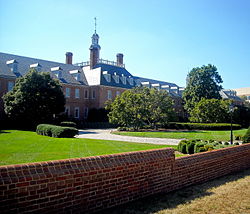 Las oficinas centrales de Fannie Mae ubicadas en Washington, D.C.7 de septiembre: La administración de Bush anunció que Freddie Mac y Fannie Mae se colocaron bajo la tutela del Tesoro de los Estados Unidos, dirigido por Henry Paulson, para permitirles reestructurar sus finanzas. El Tesoro ofreció garantías de hasta 100.000 millones de dólares para solventar las deudas de cada una de esas instituciones10 de septiembre: Lehman Brothers, el cuarto banco de inversión estadounidense, anunció 3.900 millones de dólares de pérdida para el tercer trimestre. 14 de septiembre: La FED se niega a dar su garantía a Barclays y Bank of America, que fueron candidatos para la adquisición de Lehman Brothers, como JP Morgan Chase ha tenido para Bear Stearns. Lehman Brothers busca de la apertura del procedimiento de quiebra y sigue la protección del Capítulo 11 de bancarrota a la U.S. Bankruptcy Court, después de que falto obtener la ayuda de la FED o encontrar un comprador.15 de septiembre: el banco de inversiones Lehman Brothers se declaró en quiebra. Anunció su colocación en virtud del Capítulo 11 después del fracaso de las conversaciones iniciadas con la Reserva Federal para salvar a ella.235 Mientras tanto, uno de los principales bancos americanos, Bank of America, anunció la compra de otro banco de inversión de Wall Street, Merrill Lynch, por 50.000 millones de dólares. Diez bancos internacionales decidieron crear un fondo de caja de 70.000 millones de dólares para satisfacer sus necesidades más urgentes, mientras que los bancos centrales estaban abriendo las puertas del crédito. Esto no impide un fuerte descenso en bolsas mundiales. El Dow Jones cayó a 504.48 puntos en su peor caída desde septiembre de 2001 en medio de los ataques terroristas. 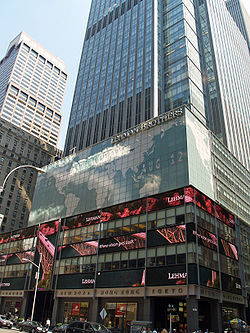 El colapso de Lehman Brothers fue un símbolo de la crisis financiera global.16 de septiembre: La Reserva Federal de los Estados Unidos y el gobierno estadounidense de facto nacionalizaron el mayor asegurador mundial, AIG (American International Group). Proporcionaron asistencia de 85 mil millones de dólares (préstamo de emergencia) a cambio de 79,9% del capital. Wall Street subió un 1,3%.17 de septiembre: Las bolsas mundiales siguieron cayendo y el crédito falta en el sistema financiero. Los bancos centrales multiplicaron las operaciones para proporcionar liquidez a las instituciones financieras. El Dow Jones perdió cerca de 450 puntos o 4,06%, ascendiendo las pérdidas totales a más de 800 puntos para la semana. Los mercados de todo el mundo compartieron la crisis de confianza. Rusia cierra su mercado después de su peor caída desde 1998. Morgan Stanley y Goldman Sachs pierden, respectivamente, 26,2% y 13,9%.Se estimó que la quiebra se ha llevado a AIG 180.000 millones de pérdidas para los bancos y las instituciones en las transacciones con AIG. El banco británico Lloyds TSB compró a su rival HBOS, amenazado con la quiebra18 de septiembre: La FED, en colaboración con el BCE, el Banco de Inglaterra y los bancos centrales de Canadá y Suiza, inyectaron 180.000 millones de dólares en los mercados para luchar contra la falta de los préstamos entre bancos. 19 de septiembre: El gobierno de los EE.UU. anunció un amplio plan de rescate para mejorar el sistema financiero, incluido un programa para comprar cientos de miles de millones de dólares de las malas hipotecas y otras formas de deuda tóxicos que las empresas financieras tienen. El Presidente George W. Bush hizo un llamamiento a "actuar inmediatamente" en el plan de rescate para los bancos a fin de evitar un empeoramiento de la crisis en Estados Unidos. El CAC 40 ganó 9,27%.20 de septiembre: El gobierno de los EE.UU. anunció la creación de un fondo con 700.000 millones para comprar activos tóxicos de los bancos.21 de setiembre: Los últimos dos bancos de inversiones Goldman Sachs y Morgan Stanley renunciaron a su estatus y se convirtieron en bancos comunes.23 de septiembre: El BCE inyectó 40.000 millones de dólares en la zona del euro como parte de medidas conjuntas con la FED para calmar a los mercados. Los debates de la Asamblea General de Naciones Unidas en Nueva York se encontraban en ese momento dominados por la crisis financiera.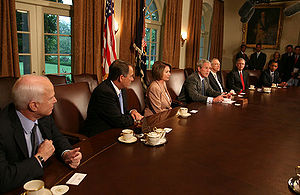 Fotografía tomada el día 25 de septiembre de 2008 con el Presidente George Bush en una reunión de carácter económico en la Casa Blanca con miembros del Congreso de Estados Unidos, entre ellos los dos candidatos presidenciales, el aún Senador por Arizona John McCain y el entonces Senador por Illinois Barack Obama. 24 de septiembre: Warren Buffett, a través de Berkshire Hathaway, anunció planes para invertir por lo menos $ 5 millones en Goldman Sachs. Se confirmó que el FBI había puesto en marcha una investigación en los EE.UU. entorno a los mercados financieros. La SEC avanzó en su investigación y se citaron allí más de veinte hedge funds inculpados.25 de septiembre: Washington Mutual Inc, uno de los más grandes bancos del país, se derrumbó debido a todos los errores que cometió en el mercado hipotecario. El Federal Deposit Insurance Corp. entonces vendió los activos del banco a JPMorgan Chase & Co por 1.900 millones. Con 307.000 millones de dólares en activos, es el banco más grande en la historia de Estados Unidos camino a fracasar. JP Morgan Chase se convirtió así en el primer banco de depósitos, por un valor total de 911.000 millones, por delante de Citigroup y Bank of America. Este último se convierte en el segundo banco con mayor cantidad de funcionarios (5.410) detrás de la de Bank of America. Mientras tanto, en Washington DC, miembros del Congreso de Estados Unidos buscaban un acuerdo sobre un esquema de un urgente plan para evitar la crisis, pero los miembros republicanos se opusieron al plan y realizan una propuesta de un plan alternativo. Los, en ese entonces, candidatos presidenciales Barack Obama y John McCain se unieron a las negociaciones, y al final del día, McCain terminó respaldando el plan alternativo. Además de eso, Nicolas Sarkozy se comprometió a proteger los franceses de los efectos de la crisis. Se abogó por un re pensamiento del sistema financiero internacional.26 de septiembre: El precio de las acciones del banco y asegurador Belga-holandés Fortis se derrumbó a causa de dudas acerca de su solvencia. Claro que además de eso, Citigroup compró en ese día Wachovia y se convirtió en el primer depósito bancario.27 de septiembre: The Daily Telegraph y el Daily Mail informaron que el banco británico Bradford y Bingley (B&B), afectado por la crisis de la propiedad, podría ser nacionalizado.28 de septiembre: Los tres Estados del Benelux Bélgica, Países Bajos y Luxemburgo anunciaron un rescate del banco Fortis. Se inyectaron 11.200 millones de dólares, nacionalizando parcialmente el banco. Más tarde, The New York Times indicó que la quiebra de AIG costaría veinte millones de dólares a Goldman Sachs. Más tarde, se percataron de que el plan de rescate EE.UU. estaba sujeto a un acuerdo entre la administración de Bush y los líderes del Congreso.29 de septiembre: El consorcio financiero inmobiliario alemán Hypo Real Estate fue socorrido con un plan de ayuda de 35.000 millones de euros. Además, el banco Bradford y Bingley es salvado de la quiebra por el banco español Santander y el gobierno británico.29 de septiembre: El plan de rescate de 700.000 millones de dólares fue rechazado por la Cámara de Representantes de los Estados Unidos. Wall Street se derrumbó y perdió casi 780 puntos (7%).Anteriormente, en ese mismo día, las tasas de interés siguieron subiendo, impidiendo refinanciar a los bancos. Más tarde, el banco Citigroup anunció que tomó el control de su rival Wachovia con la ayuda de las autoridades federales.30 de septiembre: El banco franco-belga Dexia fue nacionalizado. El gobierno francés proporcionó 1.000 millones de euros, en virtud de un plan de rescate de un total de 6.400 millones de euros. Los dos líderes de grupo dieron su dimisión. El CAC 40 bajó por 1,99%. Las otras bolsas subieron. Una segunda versión del plan de rescate estadounidense comenzó a ser debatida. Además, el gobierno de Irlanda decidió garantizar con 400.000 millones de euros todos los depósitos de los seis mayores bancos del país. Octubre de 2008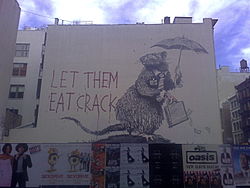 Arte callejero en Manhattan, Nueva York, alusivo a la actual crisis financiera.Artículo principal: Crisis bursátil mundial de octubre de 20081 de octubre: El Senado norteamericano aprobó una nueva versión del plan de rescate financiero, el Plan Paulson o "Ley sobre la situación de emergencia de estabilización económica en 2008". El texto incluía nuevas disposiciones para aumentar el nivel de garantía para los depósitos de entre 100.000 y 250.000 dólares.3 de octubre: En una votación final, la Cámara de Representantes de los Estados Unidos aprobó por 263 votos contra 171 la revisión del plan de rescate de 700.000 millones dólares propuesto por el Tesoro y lo envió al presidente Bush para su firma. George W. Bush lo describió como vital para superar la tormenta financiera y lo promulgó de inmediato. Además, ese día, Fortis fue nacionalizado y Wachovia anunció que estaría de acuerdo para ser adquirido por Wells Fargo & Co, más que por Citigroup. Wells Fargo anunció fusión con Wachovia, a pesar de la exclusividad de que gozaba Citigroup. Wells Fargo consideró que las disposiciones de la ley aprobada por el Congreso le permite fusionar. 4 de octubre: AIG dice que va a centrarse en las actividades de seguros. Más adelante, Nicolas Sarkozy, el Presidente de la Unión Europea, decidió organizar una reunión de emergencia en París sobre la crisis. Nicolas Sarkozy, Angela Merkel, Gordon Brown y Silvio Berlusconi se comprometieron a apoyar las instituciones financieras europeas en crisis pero no respaldaron la idea de un fondo europeo de apoyo a los bancos. Los cuatro dirigentes europeos pidieron la organización de una cumbre internacional "lo antes posible" para revisar las normas del capitalismo.5 de octubre: Alemania aprobó un plan de rescate para el banco inmobiliario Hypo Real Estate, aumentado de 35.000 a 50.000 millones de euros. El gobierno alemán también anunció una garantía total para depósitos privados.6 de octubre: la Reserva Federal de los Estados Unidos y otros grandes bancos centrales de todo el mundo redujeron drásticamente las tasas de interés para evitar que la crisis financiera se convierta en una crisis económica mundial. El Dow Jones sufrió su mayor pérdida durante un día de negociación, cerrando por debajo de 10.000 puntos por primera vez desde 2004. París registró la mayor caída del CAC 40 con un descenso de 9,04% a 3.712 puntos. Londres cayó un 7,85%, Fráncfort, un 7,07% y Zurich, un 6,12%. Moscú conoce una disminución de un 19%. Además, la prensa anunció un proyecto de unión entre las Caisse d'Epargne y Banque Populaire.7 de octubre: los ministros de Finanzas de la Unión Europea reunidos en Luxemburgo alcanzaron un acuerdo sobre los principios de posibles planes de rescate para los bancos y las compañías de seguros en crisis, pero no llegaron a un acuerdo sobre el establecimiento de un fondo europeo. La garantía de los depósitos bancarios se incrementó de 20.000 a 50.000 euros. Se trataba de 70.000 euros en Francia. España, que no había sido invitada a la reunión el 4 de octubre, lanzó su propio plan para hacer frente a la crisis financiera. Además, el primer ministro de Islandia, Geir Haarde, advirtió que se estaba sufriendo una "bancarrota estatal" y asumió el control sobre el sistema bancario.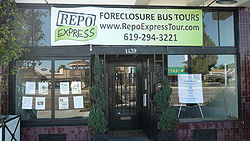 Anuncio de compañía de autobuses con servicio de tours para visitar casas en estado de remate en los alrededores de la ciudad de San Diego, California.8 de octubre: Las grandes bolsas del mundo colapsaron. La decisión de los principales bancos centrales de reducir sus tasas no es eficaz. El Reino Unido compró partes de capital de los principales bancos por 50.0000 millones de libras esterlinas (65.000 millones de euros). El FMI revisó a la baja su previsión de crecimiento mundial. La bolsa de París perdió 6,31% a pesar del anuncio de la coordinación de los bancos centrales y de la disminución de la tasa de 0,5% por la BCE. La FED se comprometió a ayudar American International Group con un segundo préstamo de hasta 37.800 millones de dólares. El gobierno británico anunció un plan de 87.500 millones de dólares para nacionalizar parcialmente los bancos.9 de octubre: Un nuevo desplome récord desde 1987 ocurrió en Wall Street. El Dow Jones perdió 7,33% a 8.579 puntos. Los mercados bursátiles europeos también cayeron. El Euribor se situó a 5,393%, su nivel más alto desde finales de 1994. El BCE ofreció a los bancos préstamos a una tasa de 3,75%. Se proporcionaron 100.000 millones de dólares. Las bolsas en general subieron, y se recuperaron lentamente10 de octubre: En Asia, los mercados colapsaron, al cundir el pánico después de la caída en Wall Street. La Bolsa de Tokio terminó con una caída del 9,62%, su peor caída desde octubre de 1987. El asegurador japonés Yamato anunció su quiebra. Los mercados bursátiles europeos bajaron de nuevo. Londres llamó a los otros gobiernos a seguir su ejemplo de nacionalizar parcialmente los bancos. Los ministros de finanzas del G7 se reunieron en Washington DC.11 de octubre: Los ministros del G7 (Canadá, EE.UU., Francia, Italia, Japón y el Reino Unido) se comprometieron a evitar las quiebras de grandes bancos.12 de octubre: La Eurozona llegó a un acuerdo sobre un plan de rescate. Los países de la zona europea, reunidos en cumbre de crisis en París, estuvieron dispuestos a proporcionar seguridad a los bancos la refinanciación hasta el final de 2009. Declararon que facilitar los préstamos interbancarios es su prioridad. Los dieciséis países de la Eurozona estuvieron de acuerdo sobre un plan de acción para garantizar los préstamos interbancarios y recurrir a la recapitalización de los bancos. 13 de octubre: Los grandes países de la Unión Europea presentaron sus planes nacionales para rescatar a los bancos. El total ascendió a casi 1,7 billones de euros para recapitalizar y garantizar fondos. Francia destinó 360.000 millones de euros para sus bancos, y Alemania, 480.000 millones de euros. El CAC 40 de París aumentó un 11,18%. En Wall Street, el Dow Jones ganó 11,50%.14 de octubre: El índice Nikkei de la Bolsa de Tokio terminó la sesión sobre un salto de 14,15%, el mayor incremento de su historia. Además, el presupuesto federal de 2008 fue revelado en los Estados Unidos. El déficit alcanzó 454.800 millones de dólares, el nivel más alto en la historia y más del doble de los 161.500 millones de dólares registrados en 2007.15 de octubre: Las bolsas cayeron. Wall Street sufrió su mayor descenso desde 1987. Los países europeos reunidos en Bruselas pidieron una cumbre mundial antes del final del año para reformar el sistema financiero mundial.17 de octubre: El Presidente George W. Bush dijo que "la economía no ha vacilado de la noche a la mañana", y que "tomaría tiempo que el sistema bancario se derrita". Los mercados estadounidenses y mundiales siguieron cayendo.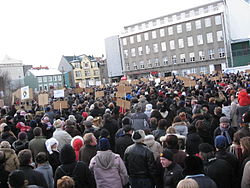 Se dieron protestas generalizadas en Islandia debido a la bancarrota del sistema financiero islandés, las cuales provocaron la renuncia del Primer Ministro Geir Haarde.20 de octubre: la Organización Internacional del Trabajo advirtió que la crisis financiera corría el riesgo de dejar a 20 millones de desempleados más en el mundo antes de finales de 2009.24 de octubre: Islandia estaba a punto de quebrar. La isla pidió oficialmente una ayuda de 2.000 millones de dólares al FMI para ayudarla superar la crisis financiera que devastó su sistema bancario.22 de octubre: La Casa Blanca anunció que el G20 tendría una reunión el 15 de noviembre en Washington DC.26 de octubre: El FMI anunció un préstamo de 16.500 millones de dólares a Ucrania.27 de octubre: Los países del G7 criticaron "la volatilidad excesiva" del tipo de cambio del yen que acababa de alcanzar su mayor nivel frente al dólar en 13 años.28 de octubre: Se anunciaron préstamos de la UE, el FMI y el Banco Mundial a Hungría por 20.000 millones de euros.29 de octubre: Wall Street bajó a pesar del recorte de tipos de interés. El Dow Jones cerró a 74 puntos.30 de octubre: El Departamento de Comercio de los Estados Unidos informó que el producto bruto interno del país se redujo a una tasa anual de 0.3 por ciento en el período de julio-septiembre.31 de octubre: El Banco de Japón bajó su tasa directriz a 0,30%.Noviembre de 20084 de noviembre: El Dow Jones ganó 305 puntos, su aumento más alto en cuatro semanas.5 de noviembre: La volatilidad volvió en Wall Street después de las elecciones presidenciales. El Dow Jones perdió 486 puntos.6 de noviembre: Wall Street colapsó por segundo día, mientras que datas acerca de la situación económica provocaron temores.9 de noviembre: China anunció un plan de relanzamiento de 455.000 millones de euros.15 de noviembre: El G20 se reunió en Washington para encontrar un plan de acción. El objetivo fue encontrar las bases para una reforma del sistema financiero mundial.19 de noviembre: El Dow Jones cayó aproximadamente unos 427 puntos para cerrar debajo de 8000. Las existencias de automóviles cayeron y favorecieron a la bolsa de WashingtonContenido:1 Los inicios2 Problemas hipotecarios crecientes3 Primeras pérdidas bancarias 3.1 Agosto de 20073.2 Septiembre de 20073.3 Octubre de 20073.4 Noviembre de 20073.5 Diciembre de 20074 Alivio de los mercados financieros 4.1 Enero de 20084.2 Febrero de 20084.3 Marzo de 20084.4 Abril de 20085 La continuación de la crisis6 El rescate de los bancos 6.1 Septiembre de 20086.2 Octubre de 20086.3 Noviembre de 20087 Véase también8 Referencias 8.1 Fuentes adicionales9 Enlaces externos